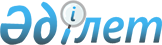 Координаталардың, биіктіктердің, гравиметриялық және спутниктік өлшемдердің, сондай-ақ мемлекеттік топографиялық карталар мен жоспарлар масштабтық қатарының бірыңғай мемлекеттік жүйелерін белгілеу туралы
					
			Күшін жойған
			
			
		
					Қазақстан Республикасы Үкіметінің қаулысы. 2002 жылғы 28 желтоқсан N 1403. Күші жойылды - Қазақстан Республикасы Үкіметінің 2023 жылғы 14 наурыздағы № 208 қаулысымен
      Ескерту. Күші жойылды - ҚР Үкіметінің 14.03.2023 № 208 қаулысымен.
      "Геодезия және картография туралы" Қазақстан Республикасының Заңына  сәйкес Қазақстан Республикасының Үкіметі қаулы етеді: 
      1. Қазақстан Республикасының аумағында: 
      координаталардың, биіктіктердің, гравиметриялық және спутниктік өлшемдердің бірыңғай мемлекеттік жүйелері, Пулков обсерваториясының дөңгелек залының ортасын бастапқы координатасы, ал негізгі биіктік деңгейі ретінде Ресей Федерациясының аумағында орналасқан Балтық теңізіндегі Крондштадтық футштокының нолі алынсын; 
      мемлекеттік топографиялық карталардың 1:10000, 1:25000, 1:50000, 1:100000, 1:200 000, 1:500000, 1:1 000000; 
      жоспарлардың 1:500, 1:1000, 1:2000, 1:5000 масштабтық қатары белгіленсін. 
      2. Осы қаулы қол қойылған күнінен бастап күшіне енеді. 
					© 2012. Қазақстан Республикасы Әділет министрлігінің «Қазақстан Республикасының Заңнама және құқықтық ақпарат институты» ШЖҚ РМК
				
Қазақстан Республикасының  
Премьер-Министрі  